	Project POWER AmeriCorps 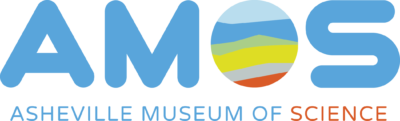 Position Description: AMOS: STEM EducatorMission: The Asheville Museum of Science (AMOS) is Western North Carolina’s is home for experiential science learning, discovery, and exploration.  AMOS strives to spark the imagination and foster lifelong curiosity.To learn more about AMOS, please visit: https://ashevillescience.orgPosition Title: STEM EducationReports to: Executive DirectorSchedule: Full-Time: Monday-Friday 9am-5pm, Minimum of 37.5 hours per week, occasional weekends and nightsHalf-Time: Monday-Fridays, 1pm-6pm, Minimum of 20 hours per week, occasional weekends and nightsPosition Description: AMOS is the center for expert STEM (Science, Technology, Engineering, and Mathematics) learning in WNC. We strive to spark imagination and foster lifelong curiosity in the museum and through both in-house and outreach STEM education programs. These include field trips, in-school and after-school programs, intensive science camps, Saturday STEAM education, and involvement in events that serve our community.At AMOS we believe that our expert designed STEM programing contributes to our youth’s interest in STEM, connection to caring adults who serve as role models, reduction of the achievement gap, and preparation for the 21st century work environments. AMOS Project POWER AmeriCorps Members are directly involved in STEM academic enrichment programming at the museum and/or for outreach to schools and community programs.  Support STEM academics by:preparing lesson equipment and activitiesassisting with teaching and implementing activities, and potentially contributing new curriculum development, as it fits with member interest, skill set, and opportunity. The focus of AMOS AmeriCorps Members is divided into three focus: 1. Afterschool programming and enrichment2. Building relationships with community partners3. Leading and supporting field trips and outreach programming.Minimum QualificationsPassion for science and working with school-ages children High School Diploma or GED, Bachelors degree in related field preferredUS Citizen or permanent residenceAbility to pass a background check